Adults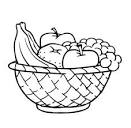 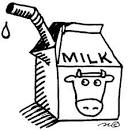 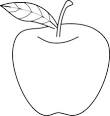 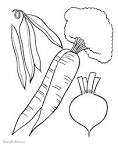 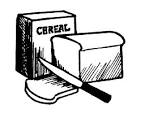 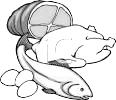 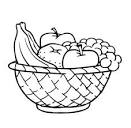 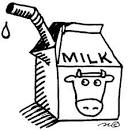 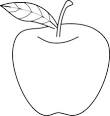 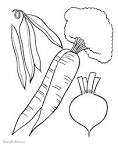 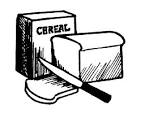 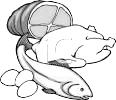 